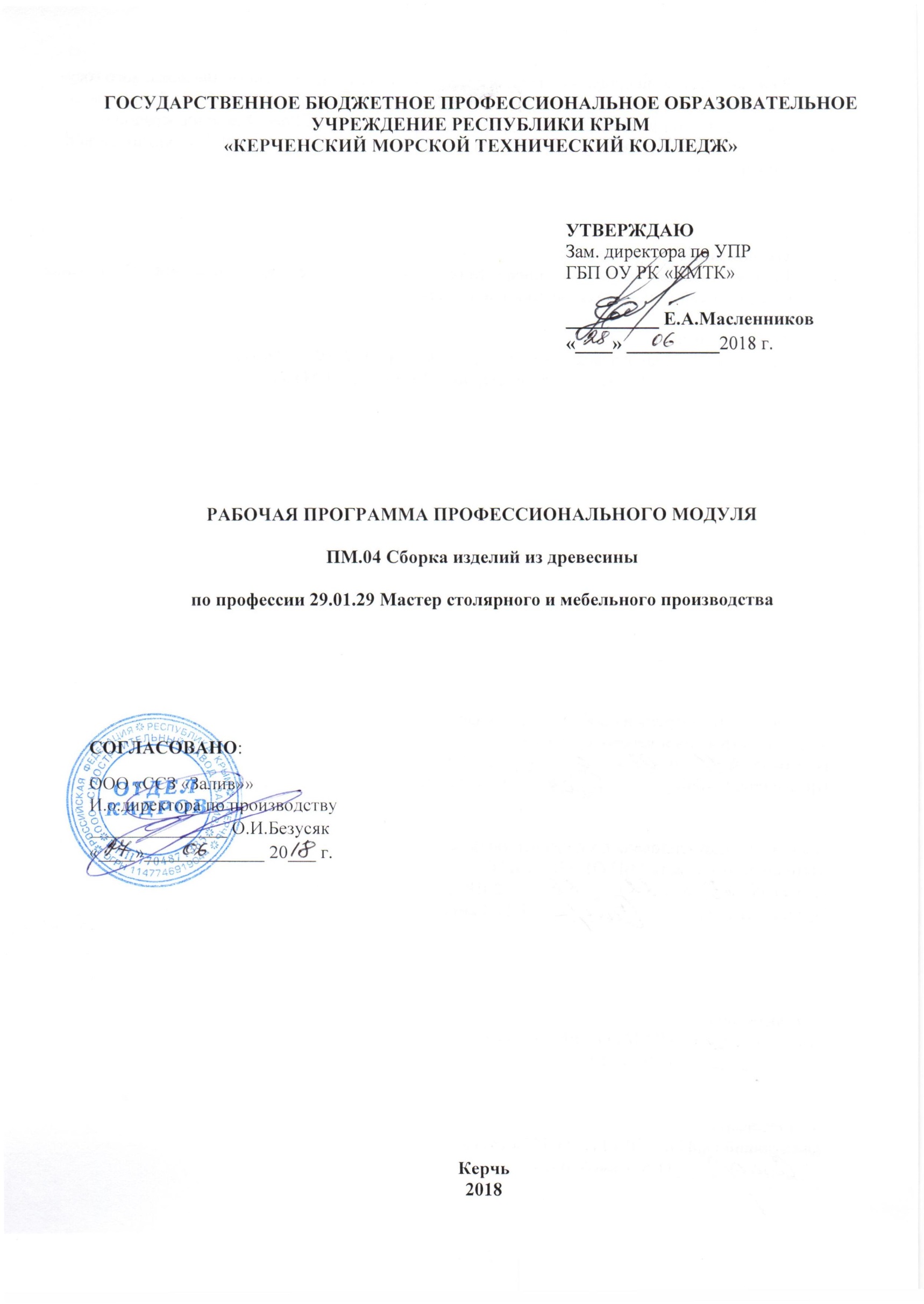 ГОСУДАРСТВЕННОЕ БЮДЖЕТНОЕ ПРОФЕССИОНАЛЬНОЕ ОБРАЗОВАТЕЛЬНОЕ УЧРЕЖДЕНИЕ РЕСПУБЛИКИ КРЫМ«КЕРЧЕНСКИЙ МОРСКОЙ ТЕХНИЧЕСКИЙ КОЛЛЕДЖ»РАБОЧАЯ ПРОГРАММА профессионального модуляПМ.04 Сборка изделий из древесиныпо профессии 29.01.29 Мастер столярного и мебельного производстваСОГЛАСОВАНО:ООО «ССЗ «Залив»» И.о.директора по производству_______________ О.И.Безусяк «____»_____________ 20___ г.Керчь2018 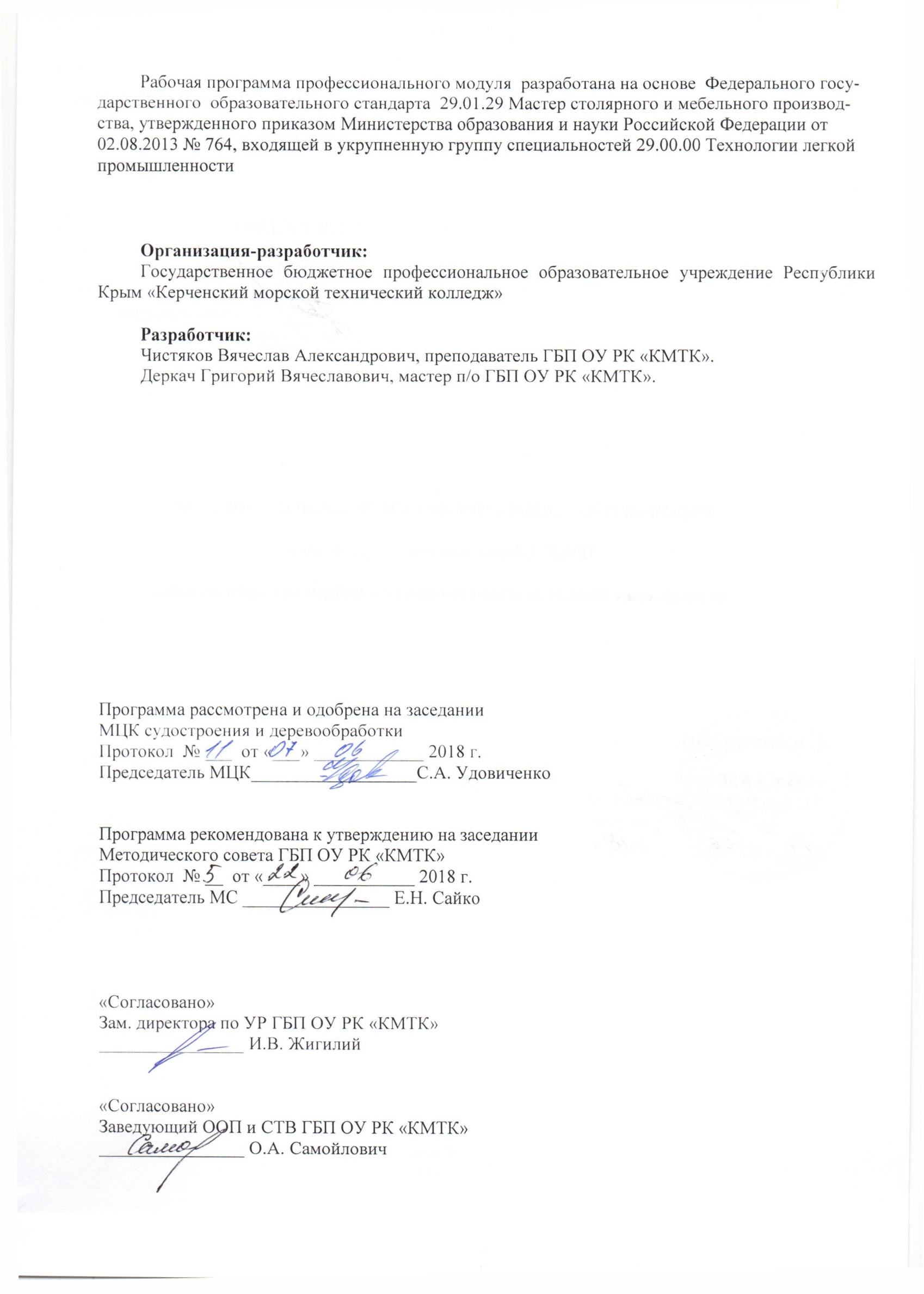 Рабочая программа профессионального модуля  разработана на основе  Федерального государственного  образовательного стандарта  29.01.29 Мастер столярного и мебельного производства, утвержденного приказом Министерства образования и науки Российской Федерации от 02.08.2013 № 764, входящей в укрупненную группу специальностей 29.00.00 Технологии легкой промышленностиОрганизация-разработчик:Государственное бюджетное профессиональное образовательное учреждение Республики Крым «Керченский морской технический колледж»Разработчик:Чистяков Вячеслав Александрович, преподаватель ГБП ОУ РК «КМТК».Деркач Григорий Вячеславович, мастер п/о ГБП ОУ РК «КМТК».Программа рассмотрена и одобрена на заседании МЦК судостроения и деревообработкиПротокол  № ___  от «___» ____________ 2018 г. Председатель МЦК__________________С.А. Удовиченко Программа рекомендована к утверждению на заседанииМетодического совета ГБП ОУ РК «КМТК»Протокол  № __  от «____» ___________ 2018 г. Председатель МС ________________ Е.Н. Сайко «Согласовано»Зам. директора по УР ГБП ОУ РК «КМТК»________________ И.В. Жигилий«Согласовано»Заведующий ООП и СТВ ГБП ОУ РК «КМТК»________________ О.А. СамойловичСОДЕРЖАНИЕ1. паспорт ПРОГРАММЫ ПРОФЕССИОНАЛЬНОГО МОДУЛЯПМ.04 Сборка изделий из древесины. 1.1. Область применения программыРабочая программа профессионального модуля (далее программа ПМ) – является частью основной профессиональной образовательной программы в соответствии с ФГОС СПО 29.00.00. Технологии легкой промышленности.29.01.29  Мастер столярного и мебельного производствав части освоения основного вида профессиональной деятельности (ВПД):Сборка изделий из древесины. и соответствующих профессиональных компетенций (ПК):ОК 1. Понимать сущность и социальную значимость своей будущей профессии, проявлять к ней устойчивый интерес.ОК 2. Организовывать собственную деятельность, исходя из цели и способов ее достижения, определенных руководителем.ОК 3. Анализировать рабочую ситуацию, осуществлять текущий и итоговый контроль, оценку и коррекцию собственной деятельности, нести ответственность за результаты своей работы.ОК 4. Осуществлять поиск информации, необходимой для эффективного выполнения профессиональных задач.ОК 5. Использовать информационно-коммуникационные технологии в профессиональной деятельности.ОК 6. Работать в команде, эффективно общаться с коллегами, руководством, клиентами.	ОК 7. Исполнять воинскую обязанность, в том числе с применением полученных профессиональных знаний (для юношей). ПК 4.1. Производить сборку узлов, сборочных единиц и изделий из древесины и древесных материалов.ПК 4.2. Устанавливать крепежную арматуру и фурнитуру на изделия из древесины и древесных материалов.ПК 4.3. Устанавливать стекольные изделия и зеркала на изделия из древесины и древесных материалов.ПК 4.4. Выполнять обшивку и обвязку изделий из древесины и древесных материалов обшивочными и обвязочными материалами.ПК 4.5. Проверять точность и качество сборки, работу всех составных элементов изделия.1.2. Цели и задачи модуля – требования к результатам освоения модуляС целью овладения указанным видом профессиональной деятельности и соответствующими профессиональными компетенциями обучающийся в ходе освоения профессионального модуля должен:иметь практический опыт:сборки узлов, сборочных единиц и изделий из древесины и древесных материалов; установки крепежной арматуры и фурнитуры на изделия из древесины и древесных материалов; установки стекольных изделий и зеркал на изделия из древесины и древесных материалов; выполнения обшивки и обвязки изделий из древесины и древесных материалов обшивочными и обвязочными материалами; проверки точности и качества сборки, работы всех составных элементов изделия.Уметь: применять правила безопасности труда и производственной санитарии при выполнении сборочных работ; подналаживать и применять в работе станки, инструмент и оборудование для производства сборочных работ; производить предварительною (узловую) сборку вручную и в сборочных ваймах; выполнять сборочные соединения различных видов; производить промежуточную обработку деталей и узлов: производить общую сборку: вручную, в сборочных ваймах, на стапелях; производить установку крепежной арматуры, фурнитуры, стекольных изделий, зеркал на столярные и мебельные изделия; обшивать и обвязывать детали, сборочные единицы и изделия обшивочными и обвязочными материалами; производить проверку точности сборки и работы всех элементов изделия.Знать: правила безопасности труда и производственной санитарии при выполнении сборочных работ; устройство, правила подналадки и эксплуатации станков, инструмента и оборудования, применяемого при сборке изделий из древесины и древесных материалов; сортимент и технические условия на детали, узлы, сборочные единицы, крепежную арматуру, фурнитуру, стекольные изделия, зеркала, обшивочный и обвязочный материал; технологию предварительной (узловой) сборки вручную и в сборочных ваймах;виды сборочных соединений; приемы промежуточной обработки деталей и узлов; технологию общей сборки: вручную, в сборочных ваймах, на стапелях; приемы установки крепежной арматуры, фурнитуры, стекольных изделий, зеркал на столярные и мебельные изделия; приемы обшивки и обвязки деталей, сборочных единиц и изделий обшивочными и обвязочными материалами; правила проверки точности сборки и работы всех элементов изделия1.3. Рекомендуемое количество часов на освоение программы профессионального модуля:Всего 705  часов, в том числе:максимальной учебной нагрузки обучающегося – 93 часа, включая:аудиторной учебной работы обучающегося  (обязательных учебных занятий) 62 часа;внеаудиторной (самостоятельной) учебной работы обучающегося – 31 час;учебной и производственной практики – 612 часов.2. результаты освоения ПРОФЕССИОНАЛЬНОГО МОДУЛЯ Результатом освоения программы профессионального модуля является овладение обучающимися видом профессиональной деятельности изготовление шаблонов и приспособлений, в том числе профессиональными (ПК) и общими (ОК) компетенциями:3. СТРУКТУРА и содержание профессионального модуля3.1. Тематический план профессионального модуля 3.2. Содержание обучения по профессиональному модулю ПМ.01 Сборка изделий из древесиныДля характеристики уровня освоения учебного материала используются следующие обозначения: 1 – ознакомительный (узнавание ранее изученных объектов, свойств); 2 – репродуктивный (выполнение деятельности по образцу, инструкции или под руководством); 3 – продуктивный (планирование и самостоятельное выполнение деятельности, решение проблемных задач).4. условия реализации  ПРОФЕССИОНАЛЬНОГО МОДУЛЯ4.1. Требования к минимальному материально-техническому обеспечениюРеализация программы модуля предполагает наличие учебного кабинета: «Технологии столярных и мебельных работ»; мастерской: «Столярной  мастерской».Оборудование учебного кабинета и рабочих мест кабинета: «Технологии столярных и мебельных работ»:посадочные   места  по  количеству  обучающихся ;рабочее  место  преподавателя;комплекты  учебно – наглядных  пособий  «Технология столярных и мебельных работ»;комплекты  учебно – наглядных  пособий  «Конструирование столярных и мебельных изделий»;комплект учебно – методической документации.Технические средства обучения:компьютер с  лицензионным  программным обеспечением ;мультимедиапроектор .Оборудование   мастерской и рабочих мест мастерской: «Столярной  мастерской»:рабочее  место  преподавателя;столярные верстаки;комплект ручного  столярного  инструмента   на  каждый  вид  работ;электрифицированный столярный  инструмент по  каждому  виду  работ .комплект учебно – методической документации.ручной и  электрифицированный  столярный инструмент;Реализация профессионального модуля предполагает обязательную производственную практику, которую  рекомендуется проводить концентрированно.Оборудование и технологическое оснащение рабочих мест:Столярные  верстаки, комплекты  ручного  столярного  инструмента  по  каждому  виду  работ,  электрифицированный  инструмент, деревообрабатывающие  станки.4.2. Информационное обеспечение обученияПеречень рекомендуемых учебных изданий, Интернет-ресурсов, дополнительной литературыОсновные источники: Дополнительные источники:Г. И. Клюев,  Мастер столярного и мебельного производства: учебник для нач. проф. образования. – М: Издательский центр: «Академия», 2008 – 320с. П.Д. Бобиков,  Изготовление столярно – мебельных  изделий: для нач. проф. образования  –  5 – е издание стереотипное. –  М: Издательский центр: «Академия», 2010 – 360с.  Ю.Ф. Стрежнев, Конструирование мебели: учебник  –  4-е изд., перераб. и доп. –   М: Издательство: «Профи», 2009 –  280с.  4. Г. И. Клюев,  Справочник мастера столярного и мебельного производства: учебное  пособие для нач. проф. образования – М: Издательский центр: «Академия», 2008 – 360с.5. ГОСТ 13025.1-13025.4 «Мебель бытовая. Функциональные размеры».ъ6. ГОСТ 214О0-80 «Производство мебельное. Продукция. Термины и определения».7. ГОСТ 7016 – 82  «Древесина. Шероховатость поверхности. Параметры и характеристики».  8. ГОСТ 16371- 93  « Мебель . Общие технические условия».Интернет – источники1. http://gardenweb.ru/article/?c=stolyarnye-raboty2. http://ya-mebelshik.narod.ru/4.3. Общие требования к организации образовательного процессаОбязательным  условием допуска обучающихся  к  производственной  практике в  рамках  профессионального  модуля ПМ.04 «Сборка изделий из древесины» является  освоение    учебной  практики для  получения первичных  профессиональных навыков  в  рамках  профессионального  модуляИзучение общепрофессиональной  дисциплины. «Материаловедение»  должно  предшествовать изучению  профессионального модуля.Изучение общепрофессиональных дисциплин,  «Техническая графика»,   «Электротехника»,    «Экономика организации»,       «Охрана труда», должны  проводиться параллельно изучению  профессионального  модуля.   4.4. Кадровое обеспечение образовательного процессаТребования к квалификации педагогических (инженерно-педагогических) кадров, обеспечивающих обучение по междисциплинарным курсам: наличие среднего  профессионального  или высшего  профессионального  образования, соответствующее  профилю  модуля ПМ.02 «Изготовление столярных и мебельных  изделий»  по  профессии «Мастер столярного и мебельного производства»Требования к квалификации педагогических кадров, осуществляющих руководство практикойИнженерно-педагогический состав: дипломированные  специалисты -  преподаватели междисциплинарных  дисциплин с  обязательной стажировкой в  профильных организациях не реже одного раза  в  три года.Мастера: наличие  разряда на 1–2 выше по профессии, чем предусмотрено образовательным стандартом для выпускников,  с  обязательной стажировкой в  профильных организациях не реже одного раза  в  три года. Опыт деятельности в организациях соответствующей профессиональной сферы является обязательным для преподавателей, отвечающих за освоение обучающимся профессионального цикла.5. Контроль и оценка результатов освоения профессионального модуляОбразовательное учреждение, реализующее подготовку по программе профессионального модуля, обеспечивает организацию и проведение текущего контроля индивидуальных образовательных достижений  -  демонстрируемых обучающимися знаний, умений и   практических навыков. Текущий контроль проводится преподавателем (или  мастером  производственного  обучения) в процессе обучения.  Обучение  по   профессиональному  модулю  завершается промежуточной  аттестацией  в  форме комплексного  экзамена     по  профессиональному  модулю, которую  проводит экзаменационная  комиссия.  В состав экзаменационной  комиссии  могут  входить представители  общественных  организаций обучающихся  и  объединений  работодателей.Формы и методы текущего и промежуточной  аттестации  по профессиональному модулю доводятся до сведения обучающихся  не  позднее двух  месяцев от начала  обучения  по  основной профессиональной   образовательной   программе. Для текущего  контроля  и промежуточной  аттестации образовательными учреждениями создаются фонды оценочных средств (ФОС). ФОС включают в себя педагогические контрольно-измерительные материалы, предназначенные для определения соответствия (или несоответствия) индивидуальных образовательных достижений основным показателям результатов подготовки (таблицы).6 .ЛИСТ ИЗМЕНЕНИЙ, ДОПОЛНЕНИЙ УТВЕРЖДАЮЗам. директора по УПРГБП ОУ РК «КМТК»__________ Е.А.Масленников «____» __________2018 г.1.   ПАСПОРТ   ПРОГРАММЫ ПРОФЕССИОНАЛЬНОГО МОДУЛЯстр.42.  результаты освоения ПРОФЕССИОНАЛЬНОГО МОДУЛЯ63.  СТРУКТУРА и содержание профессионального модуля74.  условия реализации  ПРОФЕССИОНАЛЬНОГО МОДУЛЯ165.  Контроль и оценка результатов освоения  профессионального модуля186. лист изменений, дополнений20КодНаименование результата обученияПК 4.1. Производить сборку узлов, сборочных единиц и изделий из древесины и древесных материалов.ПК 4.2. Устанавливать крепежную арматуру и фурнитуру на изделия из древесины и древесных материалов.ПК 4.3. Устанавливать стекольные изделия и зеркала на изделия из древесины и древесных материалов.ПК 4.4. Выполнять обшивку и обвязку изделий из древесины и древесных материалов обшивочными и обвязочными материалами.ПК 4.5. Проверять точность и качество сборки, работу всех составных элементов изделия.ОК 1. Понимать сущность и социальную значимость своей будущей профессии, проявлять к ней устойчивый интерес.ОК 2..Организовывать собственную деятельность, исходя из цели и способов ее достижения, определенных руководителемОК 3. Анализировать рабочую ситуацию, осуществлять текущий и итоговый контроль, оценку и коррекцию собственной деятельности, нести ответственность за результаты своей работы.ОК 4..Осуществлять поиск информации, необходимой для эффективного выполнения профессиональных задачОК 5. Использовать информационно-коммуникационные технологии в профессиональной деятельности.ОК 6. Работать в команде, эффективно общаться с коллегами, руководством, клиентами.ОК 7. Исполнять воинскую обязанность, в том числе с применением полученных профессиональных знаний (для юношей)Коды профессиональных компетенцийНаименования разделов профессионального модуля*Всего часов(макс. учебная нагрузка, вкл. практики)Объем времени, отведенный на освоение междисциплинарного курса (курсов)Объем времени, отведенный на освоение междисциплинарного курса (курсов)Объем времени, отведенный на освоение междисциплинарного курса (курсов)Практика Практика Коды профессиональных компетенцийНаименования разделов профессионального модуля*Всего часов(макс. учебная нагрузка, вкл. практики)Аудиторная учебная работа обучающегося (обязательные учебные занятия)Аудиторная учебная работа обучающегося (обязательные учебные занятия)Внеаудиторная (самостоятельная) учебная работа обучающегося, часовУчебная,часовПроизводственная,часов(если предусмотрена рассредоточенная практика)Коды профессиональных компетенцийНаименования разделов профессионального модуля*Всего часов(макс. учебная нагрузка, вкл. практики)Всего,часовв т.ч. лабораторные работы и практические занятия,часовВнеаудиторная (самостоятельная) учебная работа обучающегося, часовУчебная,часовПроизводственная,часов(если предусмотрена рассредоточенная практика)12345678ПК 4.1-4.5Раздел 1. ПМ.04 МДК.04.01 Технология столярных и мебельных работ273623031180ПК 4.1-4.5Производственная практика432432Всего705623031180432Наименование разделов профессионального модуля (ПМ), междисциплинарных курсов (МДК) и темСодержание учебного материала, практические занятия, самостоятельная работа обучающихся, Содержание учебного материала, практические занятия, самостоятельная работа обучающихся, Содержание учебного материала, практические занятия, самостоятельная работа обучающихся, Содержание учебного материала, практические занятия, самостоятельная работа обучающихся, Объем часовУровень освоения1222234ПМ.04 Сборка изделий из древесиныПМ.04 Сборка изделий из древесиныПМ.04 Сборка изделий из древесиныПМ.04 Сборка изделий из древесиныПМ.04 Сборка изделий из древесины705Раздел 1. ПМ.04 МДК.04.01 Технология столярных и мебельных работРаздел 1. ПМ.04 МДК.04.01 Технология столярных и мебельных работРаздел 1. ПМ.04 МДК.04.01 Технология столярных и мебельных работРаздел 1. ПМ.04 МДК.04.01 Технология столярных и мебельных работРаздел 1. ПМ.04 МДК.04.01 Технология столярных и мебельных работ273Тема 1. Сборка узлов, сборочных единиц и изделий из древесины и древесных материаловСодержание  Содержание  Содержание  Содержание  7Тема 1. Сборка узлов, сборочных единиц и изделий из древесины и древесных материалов11Безопасность труда и производственная санитария. Требования охраны  труда  к  станкам, инструменту и оборудованию. Организация  рабочего  места  и  обеспечение безопасности  труда  столяра.Безопасность труда и производственная санитария. Требования охраны  труда  к  станкам, инструменту и оборудованию. Организация  рабочего  места  и  обеспечение безопасности  труда  столяра.11, 2Тема 1. Сборка узлов, сборочных единиц и изделий из древесины и древесных материалов22Безопасность  труда  при работе  ручным  электрифицированным  инструментом  и на  деревообрабатывающих  станках.  Санитарно-гигиенические нормы.Безопасность  труда  при работе  ручным  электрифицированным  инструментом  и на  деревообрабатывающих  станках.  Санитарно-гигиенические нормы.11, 2Тема 1. Сборка узлов, сборочных единиц и изделий из древесины и древесных материалов33Разметочный инструмент, приемы его использования. Порядок сборки изделий. Основные способы сборки мебельных изделий.Разметочный инструмент, приемы его использования. Порядок сборки изделий. Основные способы сборки мебельных изделий.11, 2Тема 1. Сборка узлов, сборочных единиц и изделий из древесины и древесных материалов44Разметка узлов и деталей изделия под шканты. Сборка изделий на шкантах. Сборка изделий на болтах и стяжках. Сборка изделий на шурупах и комформатах.Разметка узлов и деталей изделия под шканты. Сборка изделий на шкантах. Сборка изделий на болтах и стяжках. Сборка изделий на шурупах и комформатах.11, 2Тема 1. Сборка узлов, сборочных единиц и изделий из древесины и древесных материалов55Ручная сборка изделий при помощи ручного эл. инструмента. Промышленная сборка мебельных изделий. Ручная сборка изделий при помощи ручного эл. инструмента. Промышленная сборка мебельных изделий. 11, 2Тема 1. Сборка узлов, сборочных единиц и изделий из древесины и древесных материалов66Сборка и установка встроенной мебели. Сборка дверных и оконных блоков.Сборка и установка встроенной мебели. Сборка дверных и оконных блоков.11, 2Тема 1. Сборка узлов, сборочных единиц и изделий из древесины и древесных материалов77Требования качества к сборке мебельных и столярных изделийТребования качества к сборке мебельных и столярных изделий11, 2Тема 1. Сборка узлов, сборочных единиц и изделий из древесины и древесных материаловПрактические занятия  Практические занятия  Практические занятия  Практические занятия  6Тема 1. Сборка узлов, сборочных единиц и изделий из древесины и древесных материалов11Разметка узлов и деталей мебельных изделий под сборку на шканты. Разметка узлов и деталей мебельных изделий под сборку на комформат. Разметка узлов и деталей мебельных изделий под сборку на шурупы. Разметка узлов и деталей мебельных изделий под сборку на мебельные болты.Разметка узлов и деталей мебельных изделий под сборку на шканты. Разметка узлов и деталей мебельных изделий под сборку на комформат. Разметка узлов и деталей мебельных изделий под сборку на шурупы. Разметка узлов и деталей мебельных изделий под сборку на мебельные болты.1Тема 1. Сборка узлов, сборочных единиц и изделий из древесины и древесных материалов22Настройка сверлильного станка для сверления отверстий под стяжки.Настройка сверлильного станка для сверления отверстий под стяжки.1Тема 1. Сборка узлов, сборочных единиц и изделий из древесины и древесных материалов33Сверление отверстий под болты и стяжки на сверлильном станке при помощи шаблонов. Сверление отверстий под шкант эл. дрелью.Сверление отверстий под болты и стяжки на сверлильном станке при помощи шаблонов. Сверление отверстий под шкант эл. дрелью.1Тема 1. Сборка узлов, сборочных единиц и изделий из древесины и древесных материалов44Установка шкантов на клею и сборка отдельных узлов мебельных изделий.Установка шкантов на клею и сборка отдельных узлов мебельных изделий.1Тема 1. Сборка узлов, сборочных единиц и изделий из древесины и древесных материалов55Сборка отдельных узлов мебельных изделий на комформатах и стяжкахСборка отдельных узлов мебельных изделий на комформатах и стяжках1Тема 1. Сборка узлов, сборочных единиц и изделий из древесины и древесных материалов66Проверка качества сборки мебельных изделийПроверка качества сборки мебельных изделий1Тема 2. Установка крепежной арматуры и фурнитуры на изделия из древесины и древесных материаловСодержание Содержание Содержание Содержание 9Тема 2. Установка крепежной арматуры и фурнитуры на изделия из древесины и древесных материалов11Разметка и установка различных видов замков при помощи разметочного инструмента и шаблонов. Карточные и рояльные петли. Разметка при помощи разметочного инструмента и шаблонов. Полко и крышко держатели, виды, разметка и установка. Разметка и установка различных видов замков при помощи разметочного инструмента и шаблонов. Карточные и рояльные петли. Разметка при помощи разметочного инструмента и шаблонов. Полко и крышко держатели, виды, разметка и установка. 11, 2Тема 2. Установка крепежной арматуры и фурнитуры на изделия из древесины и древесных материалов22Механизмы поворотные и откидные. Механизмы складные ('гармошки'). Механизмы откидные вниз. Механизмы углового открывания. Механизмы вертикальные параллельного открывания. Разметка и установка. Системы отталкивания. Механизмы плавного закрывания для ящиков. Амортизаторы. Демпферы и присоски. Магниты. Разметка и установка.Механизмы поворотные и откидные. Механизмы складные ('гармошки'). Механизмы откидные вниз. Механизмы углового открывания. Механизмы вертикальные параллельного открывания. Разметка и установка. Системы отталкивания. Механизмы плавного закрывания для ящиков. Амортизаторы. Демпферы и присоски. Магниты. Разметка и установка.11, 2Тема 2. Установка крепежной арматуры и фурнитуры на изделия из древесины и древесных материалов33Видимые навесы для коробов верхнего яруса. Скрытые навесы для коробов верхнего яруса. Видимые навесы для коробов нижнего яруса. Скрытые навесы для коробов нижнего яруса. Навесы для коробов без задней стенки. Навесы для стеновых панелей. Планки и рейки для навесов. Разметка и установка. Механизмы для царговых столов. Механизмы для бесцарговых столов. Поворотные держатели для дополнительных столешниц. Аксессуары и комплектующие. Разметка и установка.Видимые навесы для коробов верхнего яруса. Скрытые навесы для коробов верхнего яруса. Видимые навесы для коробов нижнего яруса. Скрытые навесы для коробов нижнего яруса. Навесы для коробов без задней стенки. Навесы для стеновых панелей. Планки и рейки для навесов. Разметка и установка. Механизмы для царговых столов. Механизмы для бесцарговых столов. Поворотные держатели для дополнительных столешниц. Аксессуары и комплектующие. Разметка и установка.11, 2Тема 2. Установка крепежной арматуры и фурнитуры на изделия из древесины и древесных материалов44Четырех шарнирные петли для ДСП. Петли для узкого алюминиевого профиля (фасадного, рамочного). Четырех шарнирные петли для стекла. Петли и ручки для стеклянных дверей без сверления. Петли для дверей из ДСП без сверления. Карточные петли. Петли для ДСП под сверление. Разметка и установка. Четырех шарнирные петли для ДСП. Петли для узкого алюминиевого профиля (фасадного, рамочного). Четырех шарнирные петли для стекла. Петли и ручки для стеклянных дверей без сверления. Петли для дверей из ДСП без сверления. Карточные петли. Петли для ДСП под сверление. Разметка и установка. 11, 2Тема 2. Установка крепежной арматуры и фурнитуры на изделия из древесины и древесных материалов55Опоры для столов. Опоры декоративные. Опоры регулируемые. Подпятники. Опоры колесные. Разметка и установка. Направляющие роликовые. Направляющие шариковые. Направляющие для клавиатуры. Направляющие с нижним креплением (скрытые). Разметка и установка.Опоры для столов. Опоры декоративные. Опоры регулируемые. Подпятники. Опоры колесные. Разметка и установка. Направляющие роликовые. Направляющие шариковые. Направляющие для клавиатуры. Направляющие с нижним креплением (скрытые). Разметка и установка.11, 2Тема 2. Установка крепежной арматуры и фурнитуры на изделия из древесины и древесных материалов66Наполнение для настенных решений. Пантографы (лифты мебельные). Штанги. Хранение обуви. Поворотно-выдвижное зеркало. Разметка и установка. Выдвижные рамки AT с навесными элементами. Выдвижные корзины для белья. Выдвижные корзины для обуви. Выдвижные вешала и штанги для одежды. Сетчатые полки. Разметка и установка.Наполнение для настенных решений. Пантографы (лифты мебельные). Штанги. Хранение обуви. Поворотно-выдвижное зеркало. Разметка и установка. Выдвижные рамки AT с навесными элементами. Выдвижные корзины для белья. Выдвижные корзины для обуви. Выдвижные вешала и штанги для одежды. Сетчатые полки. Разметка и установка.11, 2Тема 2. Установка крепежной арматуры и фурнитуры на изделия из древесины и древесных материалов77Раздвижные системы для шкафов-купе. Опорные системы. Подвесные системы. Системы для складных дверей. Профиль-ручки. Системы выпрямления дверей. Разметка и установка. Направляющие роликовые. Направляющие шариковые. Направляющие для клавиатуры. Направляющие с нижним креплением (скрытые). Разметка и установка.Раздвижные системы для шкафов-купе. Опорные системы. Подвесные системы. Системы для складных дверей. Профиль-ручки. Системы выпрямления дверей. Разметка и установка. Направляющие роликовые. Направляющие шариковые. Направляющие для клавиатуры. Направляющие с нижним креплением (скрытые). Разметка и установка.11, 2Тема 2. Установка крепежной арматуры и фурнитуры на изделия из древесины и древесных материалов88Светодиодные светильники. Профиль для светодиодной ленты. Люминесцентные светильники. Галогенные светильники. Комплектующие. Трансформаторы. Источники света. Разметка и установка. Светодиодные светильники. Профиль для светодиодной ленты. Люминесцентные светильники. Галогенные светильники. Комплектующие. Трансформаторы. Источники света. Разметка и установка. 11, 2Тема 2. Установка крепежной арматуры и фурнитуры на изделия из древесины и древесных материалов99Аксессуары для офисной и жилой мебели. Заглушки для столов (под провода). Фиксация источников питания и системного блока. Фиксация проводов. Направляющие для клавиатуры. Держатели для CD/DVD. Механизмы поворотные для ТВ. Лестница и ограждение для детских кроватей. Разметка и установка.Аксессуары для офисной и жилой мебели. Заглушки для столов (под провода). Фиксация источников питания и системного блока. Фиксация проводов. Направляющие для клавиатуры. Держатели для CD/DVD. Механизмы поворотные для ТВ. Лестница и ограждение для детских кроватей. Разметка и установка.11, 2Тема 2. Установка крепежной арматуры и фурнитуры на изделия из древесины и древесных материаловПрактические занятия Практические занятия Практические занятия Практические занятия 6Тема 2. Установка крепежной арматуры и фурнитуры на изделия из древесины и древесных материалов11Разметка и установка различных видов замков при помощи разметочного инструмента и шаблонов.Разметка и установка различных видов замков при помощи разметочного инструмента и шаблонов.1Тема 2. Установка крепежной арматуры и фурнитуры на изделия из древесины и древесных материалов22Разметка и установка различных видов петель. Четырех шарнирные петли для ДСП, Петли для узкого алюминиевого профиля (фасадного, рамочного), Четырех шарнирные петли для стекла. Разметка и установка различных видов петель. Четырех шарнирные петли для ДСП, Петли для узкого алюминиевого профиля (фасадного, рамочного), Четырех шарнирные петли для стекла. 1Тема 2. Установка крепежной арматуры и фурнитуры на изделия из древесины и древесных материалов33Разметка и установка направляющих роликовых, х, Направляющие для клавиатуры, направляющих с нижним креплением (скрытые). Разметка и установка направляющих роликовых, х, Направляющие для клавиатуры, направляющих с нижним креплением (скрытые). 1Тема 2. Установка крепежной арматуры и фурнитуры на изделия из древесины и древесных материалов44Разметка и установка опор для столов, опор декоративных, опор регулируемых. Подпятников. Опор колесных. Установка накладного декора . Ручек дверок и ящиков выдвижных.Разметка и установка опор для столов, опор декоративных, опор регулируемых. Подпятников. Опор колесных. Установка накладного декора . Ручек дверок и ящиков выдвижных.1Тема 2. Установка крепежной арматуры и фурнитуры на изделия из древесины и древесных материалов55Разметка и установка. Опор для столов, Опор декоративных, Опор регулируемых, Подпятников, Опор колесных. Разметка и установка. Опор для столов, Опор декоративных, Опор регулируемых, Подпятников, Опор колесных. 1Тема 2. Установка крепежной арматуры и фурнитуры на изделия из древесины и древесных материалов66Разметка и установка светодиодных светильников. Профилей для светодиодных лент. Люминесцентных светильников. Галогенных светильников.Разметка и установка светодиодных светильников. Профилей для светодиодных лент. Люминесцентных светильников. Галогенных светильников.1Тема 3. Установка стекольных изделий и зеркал на изделия из древесины и древесных материалов.Содержание     Содержание     Содержание     Содержание     6Тема 3. Установка стекольных изделий и зеркал на изделия из древесины и древесных материалов.11Требования охраны труда при работе со стеклом. Виды стекольных элементов мебели. Резка и шлифовка стекол и зеркал.Требования охраны труда при работе со стеклом. Виды стекольных элементов мебели. Резка и шлифовка стекол и зеркал.11, 2Тема 3. Установка стекольных изделий и зеркал на изделия из древесины и древесных материалов.22Использование декоративных пленок в фасадных деталях из стекла в мебельных изделиях. Изготовление стеклянной мебели, склейка стекла. Установка стеклянных полок в мебельных изделиях.Использование декоративных пленок в фасадных деталях из стекла в мебельных изделиях. Изготовление стеклянной мебели, склейка стекла. Установка стеклянных полок в мебельных изделиях.11, 2Тема 3. Установка стекольных изделий и зеркал на изделия из древесины и древесных материалов.33Установка зеркал в мебельных изделиях.Установка зеркал в мебельных изделиях.11, 2Тема 3. Установка стекольных изделий и зеркал на изделия из древесины и древесных материалов.44Установка стекла в фасады мебельных изделий, дверей, окон на штапик. Установка стеклянных фасадов на петлях.Установка стекла в фасады мебельных изделий, дверей, окон на штапик. Установка стеклянных фасадов на петлях.11, 2Тема 3. Установка стекольных изделий и зеркал на изделия из древесины и древесных материалов.55Установка стеклянных крышек столов.Установка стеклянных крышек столов.11, 2Тема 3. Установка стекольных изделий и зеркал на изделия из древесины и древесных материалов.66Установка стеклянных дверей шкафов купе.Установка стеклянных дверей шкафов купе.11, 2Тема 3. Установка стекольных изделий и зеркал на изделия из древесины и древесных материалов.Практические занятияПрактические занятияПрактические занятияПрактические занятия6Тема 3. Установка стекольных изделий и зеркал на изделия из древесины и древесных материалов.11Резка стекла стеклорезом. Шлифовка кромок стекла.Резка стекла стеклорезом. Шлифовка кромок стекла.2Тема 3. Установка стекольных изделий и зеркал на изделия из древесины и древесных материалов.22Установка стеклянных полок на полкодержателях. Установка стекол на штапик в фасадах мебельных изделий. Установка стеклянных полок на полкодержателях. Установка стекол на штапик в фасадах мебельных изделий. 2Тема 3. Установка стекольных изделий и зеркал на изделия из древесины и древесных материалов.33установка зеркал на силикон. Установка стеклянных дверей на петлях. Крепление крышек стеклянных столов.установка зеркал на силикон. Установка стеклянных дверей на петлях. Крепление крышек стеклянных столов.2Тема 4. Обшивка и обвязка изделий из древесины и древесных материалов обшивочными и обвязочными материалами.Содержание    Содержание    Содержание    Содержание    7Тема 4. Обшивка и обвязка изделий из древесины и древесных материалов обшивочными и обвязочными материалами.11Требования охраны  труда  к  станкам, инструменту и оборудованию. Организация  рабочего  места  и  обеспечение безопасности  труда  столяра. Безопасность  труда  при работе  ручным  электрифицированным  инструментом.  Санитарно-гигиенические нормы. Требования охраны  труда  к  станкам, инструменту и оборудованию. Организация  рабочего  места  и  обеспечение безопасности  труда  столяра. Безопасность  труда  при работе  ручным  электрифицированным  инструментом.  Санитарно-гигиенические нормы. 11, 2Тема 4. Обшивка и обвязка изделий из древесины и древесных материалов обшивочными и обвязочными материалами.22Инструменты, используемые при обивке мебели. Снятие мерок и размеров мягкой мебели.Инструменты, используемые при обивке мебели. Снятие мерок и размеров мягкой мебели.11, 2Тема 4. Обшивка и обвязка изделий из древесины и древесных материалов обшивочными и обвязочными материалами.33Изготовление выкроек для обшивочных и обивочных материалов. Способы раскроя обивочного материала.Изготовление выкроек для обшивочных и обивочных материалов. Способы раскроя обивочного материала.11, 2Тема 4. Обшивка и обвязка изделий из древесины и древесных материалов обшивочными и обвязочными материалами.44Подбор и раскрой наполнителя для элементов мягкой мебели. Подбор и раскрой наполнителя для элементов мягкой мебели. 11, 2Тема 4. Обшивка и обвязка изделий из древесины и древесных материалов обшивочными и обвязочными материалами.55Различные способы крепления наполнителей. Крепление обивочных материалов различными способами.Различные способы крепления наполнителей. Крепление обивочных материалов различными способами.11, 2Тема 4. Обшивка и обвязка изделий из древесины и древесных материалов обшивочными и обвязочными материалами.66Обновление мебельной обивки. Подбор материала .Обновление мебельной обивки. Подбор материала .11, 2Тема 4. Обшивка и обвязка изделий из древесины и древесных материалов обшивочными и обвязочными материалами.77Перетяжка тесьмой и установка пружин в элементах мягкой мебели. Виды мягкой мебели.Перетяжка тесьмой и установка пружин в элементах мягкой мебели. Виды мягкой мебели.11, 2Тема 4. Обшивка и обвязка изделий из древесины и древесных материалов обшивочными и обвязочными материалами.Практические занятия  Практические занятия  Практические занятия  Практические занятия  6Тема 4. Обшивка и обвязка изделий из древесины и древесных материалов обшивочными и обвязочными материалами.1Разборка элементов мягкой мебели. Снятие мерок мягких элементов. Изготовление бумажных выкроек для мягких элементов мебели. Подготовка обивочного инструмента к работе.Разборка элементов мягкой мебели. Снятие мерок мягких элементов. Изготовление бумажных выкроек для мягких элементов мебели. Подготовка обивочного инструмента к работе.Разборка элементов мягкой мебели. Снятие мерок мягких элементов. Изготовление бумажных выкроек для мягких элементов мебели. Подготовка обивочного инструмента к работе.1Тема 4. Обшивка и обвязка изделий из древесины и древесных материалов обшивочными и обвязочными материалами.2Установка настилочных материалов элементов мягкой мебели. Установка покровных материалов элементов мягкой мебели. Установка покровных материалов. Обивка мягких элементов обивочными материалами.Установка настилочных материалов элементов мягкой мебели. Установка покровных материалов элементов мягкой мебели. Установка покровных материалов. Обивка мягких элементов обивочными материалами.Установка настилочных материалов элементов мягкой мебели. Установка покровных материалов элементов мягкой мебели. Установка покровных материалов. Обивка мягких элементов обивочными материалами.2Тема 4. Обшивка и обвязка изделий из древесины и древесных материалов обшивочными и обвязочными материалами.3Определение  степени  точности обработки  детали  при  выполнении  углового концевого соединения на шип одинарный несквозной с  потёмком. Определение  степени  точности обработки  детали  при  выполнении  углового концевого соединения на шип  круглый вставной  несквознойОпределение  степени  точности обработки  детали  при  выполнении  углового концевого соединения на шип одинарный несквозной с  потёмком. Определение  степени  точности обработки  детали  при  выполнении  углового концевого соединения на шип  круглый вставной  несквознойОпределение  степени  точности обработки  детали  при  выполнении  углового концевого соединения на шип одинарный несквозной с  потёмком. Определение  степени  точности обработки  детали  при  выполнении  углового концевого соединения на шип  круглый вставной  несквозной1Тема 4. Обшивка и обвязка изделий из древесины и древесных материалов обшивочными и обвязочными материалами.4Определение брака мягких элементов при реставрации мягкой мебели. Составление дефектовочных ведомостей.Определение брака мягких элементов при реставрации мягкой мебели. Составление дефектовочных ведомостей.Определение брака мягких элементов при реставрации мягкой мебели. Составление дефектовочных ведомостей.1Тема 4. Обшивка и обвязка изделий из древесины и древесных материалов обшивочными и обвязочными материалами.5Замена элементов мягкой мебели.Замена элементов мягкой мебели.Замена элементов мягкой мебели.1Тема 5. Проверка точности и качества сборки, работы всех составных элементов изделия.Содержание  Содержание  Содержание  Содержание  3Тема 5. Проверка точности и качества сборки, работы всех составных элементов изделия.11Допуски и посадки. Допуски и посадки. 11, 2Тема 5. Проверка точности и качества сборки, работы всех составных элементов изделия.22Требования качества к изготовлению столярных и мебельных изделий. Требования качества к изготовлению столярных и мебельных изделий. 11, 2Тема 5. Проверка точности и качества сборки, работы всех составных элементов изделия.33Способы проверки качества и точности сборки мебельных изделий.Способы проверки качества и точности сборки мебельных изделий.11, 2Тема 5. Проверка точности и качества сборки, работы всех составных элементов изделия.Практические занятияПрактические занятияПрактические занятияПрактические занятия6Тема 5. Проверка точности и качества сборки, работы всех составных элементов изделия.111Определение дефектов столярного изделия. Определение дефектов мебельного изделия.1Тема 5. Проверка точности и качества сборки, работы всех составных элементов изделия.222Проведение внешнего осмотра мебельного изделия, проведение замеров основных габаритных размеров на соответствие технической документации.1Тема 5. Проверка точности и качества сборки, работы всех составных элементов изделия.333Проверка качества установки фасадов на петлях. Регулировка фасадов. 1Тема 5. Проверка точности и качества сборки, работы всех составных элементов изделия.444Проверка притвора ящиков и выдвижных полок. Устранение недостатков.1Тема 5. Проверка точности и качества сборки, работы всех составных элементов изделия.555Проверка движения поворотных механизмов раздвижной мебели.1Тема 5. Проверка точности и качества сборки, работы всех составных элементов изделия.666Проверка правильности установки полок, зеркал.   1Самостоятельная работа при изучении раздела 1. ПМ.04 МДК.04.01Составление конспектов, докладов,  кроссвордов,  изучение параграфов ( во  время занятий), подготовка к  практическим занятиям.   Тематика внеаудиторной самостоятельной работыОсновные  правила пожарной  безопасности. Инструмент для разметки деталей. Классификация мебельных изделий. Технические характеристики  ручного  электрифицированного  инструмента  для  пиления. Ручной  электрифицированный  инструмент для  пиления. Технические характеристики  ручного  электрифицированного  инструмента  для  строгания. Технические характеристики  ручного  электрифицированного  инструмента  для  фрезерования. Ручной  электрифицированный  инструмент для  фрезерования. Технические характеристики  ручного  электрифицированного  инструмента  для  сверления. Классификация крепежной фурнитуры. Декоративная фурнитура. Элементы деревообрабатывающих станков. Виды обивочных материалов.  Инструменты для обивки мягких элементов.  Составление выкроек обивочных материалов. Определение  технологической  последовательности сборки   столярного изделия. Определение  технологической  последовательности обивки  мебельного  изделия. Классификация  шиповых  соединений. Расчет и вычерчивание угловых ящичных соединений. Составление  ведомости  дефектов  столярного  изделия. Составление  ведомости дефектов  мебельного  изделия. Последовательность  ремонта  мягкого мебельного изделияСамостоятельная работа при изучении раздела 1. ПМ.04 МДК.04.01Составление конспектов, докладов,  кроссвордов,  изучение параграфов ( во  время занятий), подготовка к  практическим занятиям.   Тематика внеаудиторной самостоятельной работыОсновные  правила пожарной  безопасности. Инструмент для разметки деталей. Классификация мебельных изделий. Технические характеристики  ручного  электрифицированного  инструмента  для  пиления. Ручной  электрифицированный  инструмент для  пиления. Технические характеристики  ручного  электрифицированного  инструмента  для  строгания. Технические характеристики  ручного  электрифицированного  инструмента  для  фрезерования. Ручной  электрифицированный  инструмент для  фрезерования. Технические характеристики  ручного  электрифицированного  инструмента  для  сверления. Классификация крепежной фурнитуры. Декоративная фурнитура. Элементы деревообрабатывающих станков. Виды обивочных материалов.  Инструменты для обивки мягких элементов.  Составление выкроек обивочных материалов. Определение  технологической  последовательности сборки   столярного изделия. Определение  технологической  последовательности обивки  мебельного  изделия. Классификация  шиповых  соединений. Расчет и вычерчивание угловых ящичных соединений. Составление  ведомости  дефектов  столярного  изделия. Составление  ведомости дефектов  мебельного  изделия. Последовательность  ремонта  мягкого мебельного изделияСамостоятельная работа при изучении раздела 1. ПМ.04 МДК.04.01Составление конспектов, докладов,  кроссвордов,  изучение параграфов ( во  время занятий), подготовка к  практическим занятиям.   Тематика внеаудиторной самостоятельной работыОсновные  правила пожарной  безопасности. Инструмент для разметки деталей. Классификация мебельных изделий. Технические характеристики  ручного  электрифицированного  инструмента  для  пиления. Ручной  электрифицированный  инструмент для  пиления. Технические характеристики  ручного  электрифицированного  инструмента  для  строгания. Технические характеристики  ручного  электрифицированного  инструмента  для  фрезерования. Ручной  электрифицированный  инструмент для  фрезерования. Технические характеристики  ручного  электрифицированного  инструмента  для  сверления. Классификация крепежной фурнитуры. Декоративная фурнитура. Элементы деревообрабатывающих станков. Виды обивочных материалов.  Инструменты для обивки мягких элементов.  Составление выкроек обивочных материалов. Определение  технологической  последовательности сборки   столярного изделия. Определение  технологической  последовательности обивки  мебельного  изделия. Классификация  шиповых  соединений. Расчет и вычерчивание угловых ящичных соединений. Составление  ведомости  дефектов  столярного  изделия. Составление  ведомости дефектов  мебельного  изделия. Последовательность  ремонта  мягкого мебельного изделияСамостоятельная работа при изучении раздела 1. ПМ.04 МДК.04.01Составление конспектов, докладов,  кроссвордов,  изучение параграфов ( во  время занятий), подготовка к  практическим занятиям.   Тематика внеаудиторной самостоятельной работыОсновные  правила пожарной  безопасности. Инструмент для разметки деталей. Классификация мебельных изделий. Технические характеристики  ручного  электрифицированного  инструмента  для  пиления. Ручной  электрифицированный  инструмент для  пиления. Технические характеристики  ручного  электрифицированного  инструмента  для  строгания. Технические характеристики  ручного  электрифицированного  инструмента  для  фрезерования. Ручной  электрифицированный  инструмент для  фрезерования. Технические характеристики  ручного  электрифицированного  инструмента  для  сверления. Классификация крепежной фурнитуры. Декоративная фурнитура. Элементы деревообрабатывающих станков. Виды обивочных материалов.  Инструменты для обивки мягких элементов.  Составление выкроек обивочных материалов. Определение  технологической  последовательности сборки   столярного изделия. Определение  технологической  последовательности обивки  мебельного  изделия. Классификация  шиповых  соединений. Расчет и вычерчивание угловых ящичных соединений. Составление  ведомости  дефектов  столярного  изделия. Составление  ведомости дефектов  мебельного  изделия. Последовательность  ремонта  мягкого мебельного изделияСамостоятельная работа при изучении раздела 1. ПМ.04 МДК.04.01Составление конспектов, докладов,  кроссвордов,  изучение параграфов ( во  время занятий), подготовка к  практическим занятиям.   Тематика внеаудиторной самостоятельной работыОсновные  правила пожарной  безопасности. Инструмент для разметки деталей. Классификация мебельных изделий. Технические характеристики  ручного  электрифицированного  инструмента  для  пиления. Ручной  электрифицированный  инструмент для  пиления. Технические характеристики  ручного  электрифицированного  инструмента  для  строгания. Технические характеристики  ручного  электрифицированного  инструмента  для  фрезерования. Ручной  электрифицированный  инструмент для  фрезерования. Технические характеристики  ручного  электрифицированного  инструмента  для  сверления. Классификация крепежной фурнитуры. Декоративная фурнитура. Элементы деревообрабатывающих станков. Виды обивочных материалов.  Инструменты для обивки мягких элементов.  Составление выкроек обивочных материалов. Определение  технологической  последовательности сборки   столярного изделия. Определение  технологической  последовательности обивки  мебельного  изделия. Классификация  шиповых  соединений. Расчет и вычерчивание угловых ящичных соединений. Составление  ведомости  дефектов  столярного  изделия. Составление  ведомости дефектов  мебельного  изделия. Последовательность  ремонта  мягкого мебельного изделия31Учебная практикаВиды работИнструктаж по охране труда и пожарной безопасности. Выполнение сборки элементов оконного блока в винтовых приспособлениях на клею и нагелях. Выполнение сборки узлов тумбы прикроватной комфирматах, стяжках. Выполнение сборки узлов стола одно тумбового на комфирматах, стяжках, сборка подстолья и установка крышки на шкантах или пластиковых сегментах.  Выполнение сборки узлов стола журнального на комформатах, стяжках, сборка подстолья и установка крышки на шкантах или пластиковых сегментах.Выполнение сверления отверстий под петлю защелку, установка петель на шурупы. Установка полкодержателей, роликовых ящичных опор.Выполнение установки ручек, врезки замков, установка вешалок. Выполнение установки карточных и рояльных петель. Установка стекол на стеклодержателях.Выполнение установки стеклянных полок на полкодержателях. Выполнение установки стекол на штапик в дверцах мебельных изделий. Выполнение установки стеклянных дверей на металлические петли держатели. Выполнение установки стеклянных дверей на металлические петли держатели. Выполнение установки зеркал.Выполнение обивки мягких элементов мебели основой из поролона или латекса промышленным степлером на скобы. Выполнение обвязки мебельных изделий обвязочными материалами.  Выполнение обшивки мебельных изделий обшивочными материалами. Выполнение обшивки мебельных изделий обшивочными материалами.Выполнение проверки габаритных размеров изделий рулеткой, проверка точности сборки угольником. Выполнение устранения неполадок.Выполнение проверки прилегания накладок выдвижных ящиков, притвора дверей. Выполнение устранения неполадок.Учебная практикаВиды работИнструктаж по охране труда и пожарной безопасности. Выполнение сборки элементов оконного блока в винтовых приспособлениях на клею и нагелях. Выполнение сборки узлов тумбы прикроватной комфирматах, стяжках. Выполнение сборки узлов стола одно тумбового на комфирматах, стяжках, сборка подстолья и установка крышки на шкантах или пластиковых сегментах.  Выполнение сборки узлов стола журнального на комформатах, стяжках, сборка подстолья и установка крышки на шкантах или пластиковых сегментах.Выполнение сверления отверстий под петлю защелку, установка петель на шурупы. Установка полкодержателей, роликовых ящичных опор.Выполнение установки ручек, врезки замков, установка вешалок. Выполнение установки карточных и рояльных петель. Установка стекол на стеклодержателях.Выполнение установки стеклянных полок на полкодержателях. Выполнение установки стекол на штапик в дверцах мебельных изделий. Выполнение установки стеклянных дверей на металлические петли держатели. Выполнение установки стеклянных дверей на металлические петли держатели. Выполнение установки зеркал.Выполнение обивки мягких элементов мебели основой из поролона или латекса промышленным степлером на скобы. Выполнение обвязки мебельных изделий обвязочными материалами.  Выполнение обшивки мебельных изделий обшивочными материалами. Выполнение обшивки мебельных изделий обшивочными материалами.Выполнение проверки габаритных размеров изделий рулеткой, проверка точности сборки угольником. Выполнение устранения неполадок.Выполнение проверки прилегания накладок выдвижных ящиков, притвора дверей. Выполнение устранения неполадок.Учебная практикаВиды работИнструктаж по охране труда и пожарной безопасности. Выполнение сборки элементов оконного блока в винтовых приспособлениях на клею и нагелях. Выполнение сборки узлов тумбы прикроватной комфирматах, стяжках. Выполнение сборки узлов стола одно тумбового на комфирматах, стяжках, сборка подстолья и установка крышки на шкантах или пластиковых сегментах.  Выполнение сборки узлов стола журнального на комформатах, стяжках, сборка подстолья и установка крышки на шкантах или пластиковых сегментах.Выполнение сверления отверстий под петлю защелку, установка петель на шурупы. Установка полкодержателей, роликовых ящичных опор.Выполнение установки ручек, врезки замков, установка вешалок. Выполнение установки карточных и рояльных петель. Установка стекол на стеклодержателях.Выполнение установки стеклянных полок на полкодержателях. Выполнение установки стекол на штапик в дверцах мебельных изделий. Выполнение установки стеклянных дверей на металлические петли держатели. Выполнение установки стеклянных дверей на металлические петли держатели. Выполнение установки зеркал.Выполнение обивки мягких элементов мебели основой из поролона или латекса промышленным степлером на скобы. Выполнение обвязки мебельных изделий обвязочными материалами.  Выполнение обшивки мебельных изделий обшивочными материалами. Выполнение обшивки мебельных изделий обшивочными материалами.Выполнение проверки габаритных размеров изделий рулеткой, проверка точности сборки угольником. Выполнение устранения неполадок.Выполнение проверки прилегания накладок выдвижных ящиков, притвора дверей. Выполнение устранения неполадок.Учебная практикаВиды работИнструктаж по охране труда и пожарной безопасности. Выполнение сборки элементов оконного блока в винтовых приспособлениях на клею и нагелях. Выполнение сборки узлов тумбы прикроватной комфирматах, стяжках. Выполнение сборки узлов стола одно тумбового на комфирматах, стяжках, сборка подстолья и установка крышки на шкантах или пластиковых сегментах.  Выполнение сборки узлов стола журнального на комформатах, стяжках, сборка подстолья и установка крышки на шкантах или пластиковых сегментах.Выполнение сверления отверстий под петлю защелку, установка петель на шурупы. Установка полкодержателей, роликовых ящичных опор.Выполнение установки ручек, врезки замков, установка вешалок. Выполнение установки карточных и рояльных петель. Установка стекол на стеклодержателях.Выполнение установки стеклянных полок на полкодержателях. Выполнение установки стекол на штапик в дверцах мебельных изделий. Выполнение установки стеклянных дверей на металлические петли держатели. Выполнение установки стеклянных дверей на металлические петли держатели. Выполнение установки зеркал.Выполнение обивки мягких элементов мебели основой из поролона или латекса промышленным степлером на скобы. Выполнение обвязки мебельных изделий обвязочными материалами.  Выполнение обшивки мебельных изделий обшивочными материалами. Выполнение обшивки мебельных изделий обшивочными материалами.Выполнение проверки габаритных размеров изделий рулеткой, проверка точности сборки угольником. Выполнение устранения неполадок.Выполнение проверки прилегания накладок выдвижных ящиков, притвора дверей. Выполнение устранения неполадок.Учебная практикаВиды работИнструктаж по охране труда и пожарной безопасности. Выполнение сборки элементов оконного блока в винтовых приспособлениях на клею и нагелях. Выполнение сборки узлов тумбы прикроватной комфирматах, стяжках. Выполнение сборки узлов стола одно тумбового на комфирматах, стяжках, сборка подстолья и установка крышки на шкантах или пластиковых сегментах.  Выполнение сборки узлов стола журнального на комформатах, стяжках, сборка подстолья и установка крышки на шкантах или пластиковых сегментах.Выполнение сверления отверстий под петлю защелку, установка петель на шурупы. Установка полкодержателей, роликовых ящичных опор.Выполнение установки ручек, врезки замков, установка вешалок. Выполнение установки карточных и рояльных петель. Установка стекол на стеклодержателях.Выполнение установки стеклянных полок на полкодержателях. Выполнение установки стекол на штапик в дверцах мебельных изделий. Выполнение установки стеклянных дверей на металлические петли держатели. Выполнение установки стеклянных дверей на металлические петли держатели. Выполнение установки зеркал.Выполнение обивки мягких элементов мебели основой из поролона или латекса промышленным степлером на скобы. Выполнение обвязки мебельных изделий обвязочными материалами.  Выполнение обшивки мебельных изделий обшивочными материалами. Выполнение обшивки мебельных изделий обшивочными материалами.Выполнение проверки габаритных размеров изделий рулеткой, проверка точности сборки угольником. Выполнение устранения неполадок.Выполнение проверки прилегания накладок выдвижных ящиков, притвора дверей. Выполнение устранения неполадок.180Производственная практикаПроизводственные работы по установленным техническим условиям и нормам времени учащиеся выполняют непосредственно на предприятии.Производственные работы выполняются по техническим условиям предприятия.Виды работ:Сборка узлов мебельных изделий на стяжках и комформатах.Сборка узлов в изделие.Установка роликовых опор выдвижных ящиков.Выполнение по детальной , по узловой отделки разобранного изделия.Обивка мягких элементов мебели поролоном и латексными материалами.Обивка мебели тканевыми материалами Установка роликовых опор выдвижных ящиков.Навеска и подгонка фасадов мебельных изделий. Проверка работы крепежной фурнитуры, петель, роликовых опор, механизмов раскладной мебели.Устранение недостатков в работе механизмов и петель, установка лицевой фурнитуры на лакированное изделие.Выполнение сборки элементов оконного блока в винтовых приспособлениях на клею и нагелях.Выполнение сборки узлов тумбы прикроватной конфирматах, стяжках.Выполнение сборки узлов стола одно тумбового на  конфирматах, стяжках, сборка подстолья и установка крышки на шкантах или пластиковых сегментах. Выполнение сборки узлов стола журнального на конфирматах, стяжках, сборка подстолья и установка крышки на шкантах или пластиковых сегментах.Выполнение сверления отверстий под петлю защелку, установка петель на шурупы.Установка полкодержателей, роликовых ящичных опор.Выполнение установки ручек, врезки замков, установка вешалок.Выполнение установки карточных и рояльных петель.Выполнение установки стеклянных полок на полкодержателях.Выполнение установки стекол на штапик в дверцах мебельных изделий.Выполнение установки стеклянных дверей на металлические петли держатели.Выполнение установки зеркал.Производственная практикаПроизводственные работы по установленным техническим условиям и нормам времени учащиеся выполняют непосредственно на предприятии.Производственные работы выполняются по техническим условиям предприятия.Виды работ:Сборка узлов мебельных изделий на стяжках и комформатах.Сборка узлов в изделие.Установка роликовых опор выдвижных ящиков.Выполнение по детальной , по узловой отделки разобранного изделия.Обивка мягких элементов мебели поролоном и латексными материалами.Обивка мебели тканевыми материалами Установка роликовых опор выдвижных ящиков.Навеска и подгонка фасадов мебельных изделий. Проверка работы крепежной фурнитуры, петель, роликовых опор, механизмов раскладной мебели.Устранение недостатков в работе механизмов и петель, установка лицевой фурнитуры на лакированное изделие.Выполнение сборки элементов оконного блока в винтовых приспособлениях на клею и нагелях.Выполнение сборки узлов тумбы прикроватной конфирматах, стяжках.Выполнение сборки узлов стола одно тумбового на  конфирматах, стяжках, сборка подстолья и установка крышки на шкантах или пластиковых сегментах. Выполнение сборки узлов стола журнального на конфирматах, стяжках, сборка подстолья и установка крышки на шкантах или пластиковых сегментах.Выполнение сверления отверстий под петлю защелку, установка петель на шурупы.Установка полкодержателей, роликовых ящичных опор.Выполнение установки ручек, врезки замков, установка вешалок.Выполнение установки карточных и рояльных петель.Выполнение установки стеклянных полок на полкодержателях.Выполнение установки стекол на штапик в дверцах мебельных изделий.Выполнение установки стеклянных дверей на металлические петли держатели.Выполнение установки зеркал.Производственная практикаПроизводственные работы по установленным техническим условиям и нормам времени учащиеся выполняют непосредственно на предприятии.Производственные работы выполняются по техническим условиям предприятия.Виды работ:Сборка узлов мебельных изделий на стяжках и комформатах.Сборка узлов в изделие.Установка роликовых опор выдвижных ящиков.Выполнение по детальной , по узловой отделки разобранного изделия.Обивка мягких элементов мебели поролоном и латексными материалами.Обивка мебели тканевыми материалами Установка роликовых опор выдвижных ящиков.Навеска и подгонка фасадов мебельных изделий. Проверка работы крепежной фурнитуры, петель, роликовых опор, механизмов раскладной мебели.Устранение недостатков в работе механизмов и петель, установка лицевой фурнитуры на лакированное изделие.Выполнение сборки элементов оконного блока в винтовых приспособлениях на клею и нагелях.Выполнение сборки узлов тумбы прикроватной конфирматах, стяжках.Выполнение сборки узлов стола одно тумбового на  конфирматах, стяжках, сборка подстолья и установка крышки на шкантах или пластиковых сегментах. Выполнение сборки узлов стола журнального на конфирматах, стяжках, сборка подстолья и установка крышки на шкантах или пластиковых сегментах.Выполнение сверления отверстий под петлю защелку, установка петель на шурупы.Установка полкодержателей, роликовых ящичных опор.Выполнение установки ручек, врезки замков, установка вешалок.Выполнение установки карточных и рояльных петель.Выполнение установки стеклянных полок на полкодержателях.Выполнение установки стекол на штапик в дверцах мебельных изделий.Выполнение установки стеклянных дверей на металлические петли держатели.Выполнение установки зеркал.Производственная практикаПроизводственные работы по установленным техническим условиям и нормам времени учащиеся выполняют непосредственно на предприятии.Производственные работы выполняются по техническим условиям предприятия.Виды работ:Сборка узлов мебельных изделий на стяжках и комформатах.Сборка узлов в изделие.Установка роликовых опор выдвижных ящиков.Выполнение по детальной , по узловой отделки разобранного изделия.Обивка мягких элементов мебели поролоном и латексными материалами.Обивка мебели тканевыми материалами Установка роликовых опор выдвижных ящиков.Навеска и подгонка фасадов мебельных изделий. Проверка работы крепежной фурнитуры, петель, роликовых опор, механизмов раскладной мебели.Устранение недостатков в работе механизмов и петель, установка лицевой фурнитуры на лакированное изделие.Выполнение сборки элементов оконного блока в винтовых приспособлениях на клею и нагелях.Выполнение сборки узлов тумбы прикроватной конфирматах, стяжках.Выполнение сборки узлов стола одно тумбового на  конфирматах, стяжках, сборка подстолья и установка крышки на шкантах или пластиковых сегментах. Выполнение сборки узлов стола журнального на конфирматах, стяжках, сборка подстолья и установка крышки на шкантах или пластиковых сегментах.Выполнение сверления отверстий под петлю защелку, установка петель на шурупы.Установка полкодержателей, роликовых ящичных опор.Выполнение установки ручек, врезки замков, установка вешалок.Выполнение установки карточных и рояльных петель.Выполнение установки стеклянных полок на полкодержателях.Выполнение установки стекол на штапик в дверцах мебельных изделий.Выполнение установки стеклянных дверей на металлические петли держатели.Выполнение установки зеркал.Производственная практикаПроизводственные работы по установленным техническим условиям и нормам времени учащиеся выполняют непосредственно на предприятии.Производственные работы выполняются по техническим условиям предприятия.Виды работ:Сборка узлов мебельных изделий на стяжках и комформатах.Сборка узлов в изделие.Установка роликовых опор выдвижных ящиков.Выполнение по детальной , по узловой отделки разобранного изделия.Обивка мягких элементов мебели поролоном и латексными материалами.Обивка мебели тканевыми материалами Установка роликовых опор выдвижных ящиков.Навеска и подгонка фасадов мебельных изделий. Проверка работы крепежной фурнитуры, петель, роликовых опор, механизмов раскладной мебели.Устранение недостатков в работе механизмов и петель, установка лицевой фурнитуры на лакированное изделие.Выполнение сборки элементов оконного блока в винтовых приспособлениях на клею и нагелях.Выполнение сборки узлов тумбы прикроватной конфирматах, стяжках.Выполнение сборки узлов стола одно тумбового на  конфирматах, стяжках, сборка подстолья и установка крышки на шкантах или пластиковых сегментах. Выполнение сборки узлов стола журнального на конфирматах, стяжках, сборка подстолья и установка крышки на шкантах или пластиковых сегментах.Выполнение сверления отверстий под петлю защелку, установка петель на шурупы.Установка полкодержателей, роликовых ящичных опор.Выполнение установки ручек, врезки замков, установка вешалок.Выполнение установки карточных и рояльных петель.Выполнение установки стеклянных полок на полкодержателях.Выполнение установки стекол на штапик в дверцах мебельных изделий.Выполнение установки стеклянных дверей на металлические петли держатели.Выполнение установки зеркал.432ВСЕГО (включая практику)ВСЕГО (включая практику)ВСЕГО (включая практику)ВСЕГО (включая практику)ВСЕГО (включая практику)705Результаты (освоенные профессиональные и общие компетенции)Основные показатели оценки результатаПК 4.1. Производить сборку узлов, сборочных единиц и изделий из древесины и древесных материалов.-Соответствие  выполненной работы технологической документации,- правильность применения правил безопасности труда и производственной санитарии при выполнении сборочных работ-правильность   подбора и использования  необходимых инструментов и оборудования при сборке.- соблюдение технологии  предварительной и общей сборки столярных и мебельных изделий.ПК 4.2. Устанавливать крепежную арматуру и фурнитуру на изделия из древесины и древесных материалов-Соответствие  выполненной работы технологической документации.- правильность установки  арматуры и фурнитуры на изделия из древесины и древесных материалов;- соблюдение правил охрана труда.ПК 4.3. Устанавливать стекольные изделия и зеркала на изделия из древесины и древесных материалов.-Соответствие  выполненной работы технологической документации.- правильность применения правил безопасности труда при установке стекольных изделий и зеркал на изделия - правильность   подбора и использования  необходимых инструментов и оборудованияПК 4.4. Выполнять обшивку и обвязку изделий из древесины и древесных материалов обшивочными и обвязочными материалами.-Соответствие  выполненной работы технологической документации,- правильность применения правил безопасности труда при выполнении обшивки и обвязки изделий.-правильность   подбора и использования  необходимых инструментов и оборудования при обшивке и обвязке- соблюдение технологии  обшивки и обвязки изделий из древесины и древесных материалов обшивочными и обвязочными материаламиПК 4.5. Проверять точность и качество сборки, работу всех составных элементов изделия.- правильность проверки точности предварительной сборки узлов и сборочных единиц изделий.-соответствие качества сборки  изделий из древесины и древесных материалов  ГОСТ- соблюдение правил охрана труда.ОК1  Понимать сущность и социальную значимость своей будущей профессии, проявлять к ней устойчивый интерес-  информированность об объекте деятельности и  способах  деятельности;- информированность об  области  профессиональной  деятельности;- объяснение  функции своей  профессии;- объяснение  условий труда, в которых  осуществляется  профессиональная  деятельность;- демонстрация  интереса к  будущей  профессии.ОК2 Организовывать собственную деятельность, исходя из цели и способов ее достижения, определенных руководителем.- выбор  и  применение методов и  способов решения профессиональных  задач  в  области  изготовления столярных и мебельных  изделий;-  оценка эффективности и качества  выполнения  работ.ОК3  Анализировать рабочую ситуацию, осуществлять текущий и итоговый контроль, оценку и коррекцию собственной деятельности, нести ответственность за результаты своей работы.- решение стандартных  и нестандартных  профессиональных  задач  в  области изготовления столярных и мебельных  изделий;- проведение  самоанализа по  результатам  выполненной работы.ОК4 Осуществлять поиск информации, необходимой для эффективного выполнения профессиональных задач.- эффективный  поиск необходимой информации;- использования различных источников, включая электронные;организация  самостоятельных  занятий при  изучении  профессионального  модуля;- учет тенденций развития  деревообрабатывающего  и мебельного  производства.ОК5 Использовать информационно-коммуникационные технологии в профессиональной деятельности.- работа  с базой  данных технологии  хранения и сортировки информации.ОК6  Работать в команде, эффективно общаться с коллегами, руководством, клиентами-  взаимодействие с  обучающимися, преподавателями и  мастерами  производственного  обучения;- владение коммуникативными и организаторскими  приёмами; - самоанализ  и  коррекция результатов собственной работы.ОК7  Исполнять воинскую обязанность, в том числе с применением полученных профессиональных знаний (для юношей).- подготовка  к  службе  в  вооруженных силах РФ.Дата внесения изменении, дополнений Номер листа/раздела рабочей программыКраткое содержание измененияОснования для внесения измененийПодпись лица, которое вносит изменения